R O M Â N I A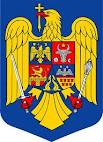 CURTEA DE APEL BUCUREŞTICOMUNICATÎn contextul răspândirii  infecţiilor respiratorii cauzate de virusul gripal COVID-19, pentru diminuarea acestui risc, pentru asigurarea  sănătăţii şi securităţii  în muncă a personalului Curţii de Apel Bucureşti, a justiţiabililor şi a celorlalţi participanţi la actul de justiţie, dar şi pentru asigurarea bunei desfăşurări a  activităţii de judecată şi a activităţii de relaţii cu publicul, Biroul de Informare şi Relaţii Publice din cadrul Curţii de Apel Bucureşti este abilitat să aducă la cunoştinţă publică următoarele:Prin Hotărârea Colegiului de conducere al instanţei  nr. 45/11 martie 2020,  s-a hotărât ca în perioada  13 martie – 31 martie 2020, activitatea Curţii de Apel Bucureşti să fie restrânsă considerabil, atât în ceea ce priveşte activitatea de judecată, cât şi în ceea ce priveşte activitatea de relaţii cu publicul la compartimentele care desfăşoară astfel de activităţi.	S-a hotărât ca în materie penală, în perioada 13 martie – 31 martie 2020 să se judece numai cauzele urgente, respectiv cele care vizează inculpaţi aflaţi sub imperiul unor măsuri preventive dispuse în cauză, cauze de competenţa judecătorului de drepturi şi libertăţi, dar şi cauze în care există posibilitatea împlinirii termenului de prescripţie.	În celelalte cauze se vor acorda termene de judecată ulterior datei de 31 martie 2020, fie prin preschimbarea termenelor din perioada 13 martie – 31 martie 2020 (acolo unde există timpul necesar), fie prin amânarea cauzelor, părţile şi participanţii urmând a fi încunoştiinţaţi în timp util în legătură cu noile termene acordate.	S-a recomandat completelor de judecată care soluţionează cauze în materie penală să procedeze, în măsura posibilităţilor, la audierea persoanelor aflate în detenţie prin sistem de videoconferinţă.S-a hotărât ca în materiile non-penale, în perioada 13 martie – 31 martie 2020, să fie judecate numai cauzele având unul dintre următoarele obiecte:-în materie civilă:		- ordonanţă preşedinţială 		- ordin de protecţie		- suspendare provizorie	            - suspendare executare		- măsuri asigurătorii		- cauzele care, potrivit legii, se judecă fără citarea părţilor-în materia cauzelor cu profesionişti şi insolvenţă:		- ordonanţă preşedinţială	            - suspendare provizorie	            - suspendare executare		- măsuri asigurătorii		- cauzele care, potrivit legii, se judecă fără citarea părţilor-în materia litigiilor de muncă şi asigurări sociale:		- ordonanţă preşedinţială	            - suspendare provizorie	            - suspendare executare		- grevă		- cauzele care, potrivit legii, se judecă fără citarea părţilor-în materia de contencios administrativ şi fiscal:		- ordonanţă preşedinţială	            - suspendare provizorie	            - custodie publică (inclusiv prelungire)		 		- litigii privind declararea ca indezirabili		- măsuri asigurătorii		- cauzele care, potrivit legii, se judecă fără citarea părţilorS-a hotărât ca în materiile civile, dosarele care au termen de judecată fixat în perioada 13 martie – 31 martie 2020 să primească alt termen de judecată, ulterior datei de 31 martie 2020, fie prin preschimbarea termenului (acolo unde există timpul necesar), fie prin  amânarea cauzelor, părţile şi participanţii la proces urmând a fi încunoştiinţaţi în timp util despre noul termen de judecată fixat. În vederea evitării supraaglomerării şedinţelor de judecată din perioada aprilie – mai 2020, s-a aprobat prelungirea perioadei de fixare a primului termen de judecată pentru cauzele a căror procedură de regularizare se finalizează în perioada 13 martie – 31 martie 2020, de la 60 de zile la 120 de zile.S-a hotărât ca lista cauzelor ale căror termene de judecată au fost preschimbate să fie afişată pe portalul instanţei, dar şi la uşile de acces în Palatul de Justiţie.Tot astfel, în vederea deplasării unui număr cât mai mic de persoane la sediul Curţii de Apel Bucureşti s-a luat măsura ca în perioada 13 martie – 31 martie 2020, să fie redus programul de lucru cu publicul la Registratura generală a Curţii de Apel Bucureşti, dar şi la registraturile şi arhivele celor nouă secţii, la 2 ore pe zi, activitatea cu publicul urmând a se desfăşura în intervalul orar 1000 - 1200, cu recomandarea  pentru părţi şi participanţii la procese, dar şi pentru alţi cetăţeni care apelează la serviciul public al justiţiei, ca toată corespondenţa să fie trimisă prin mijloacele de comunicare prevăzute de lege (poştă, curier, fax, e-mail), altele decât cele care presupun prezenţa la sediul instanţei, cu excepţia situaţiilor urgente ce necesită deplasarea în persoană sau prin reprezentant. BIROUL DE INFORMARE ŞI RELAŢII PUBLICE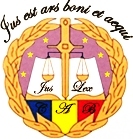 BIROUL DE INFORMARE ŞI RELAŢII PUBLICENr. 184/BIRP/11.03.2020Splaiul Independenţei nr. 5, sectorul 4E-mail: relatiicab@just.roWeb: http://www.cab1864.eu;http://noulportal.just.ro/Tel: (+4-021) 319.51.80;Operator de date cu caracter personal nr. 2933